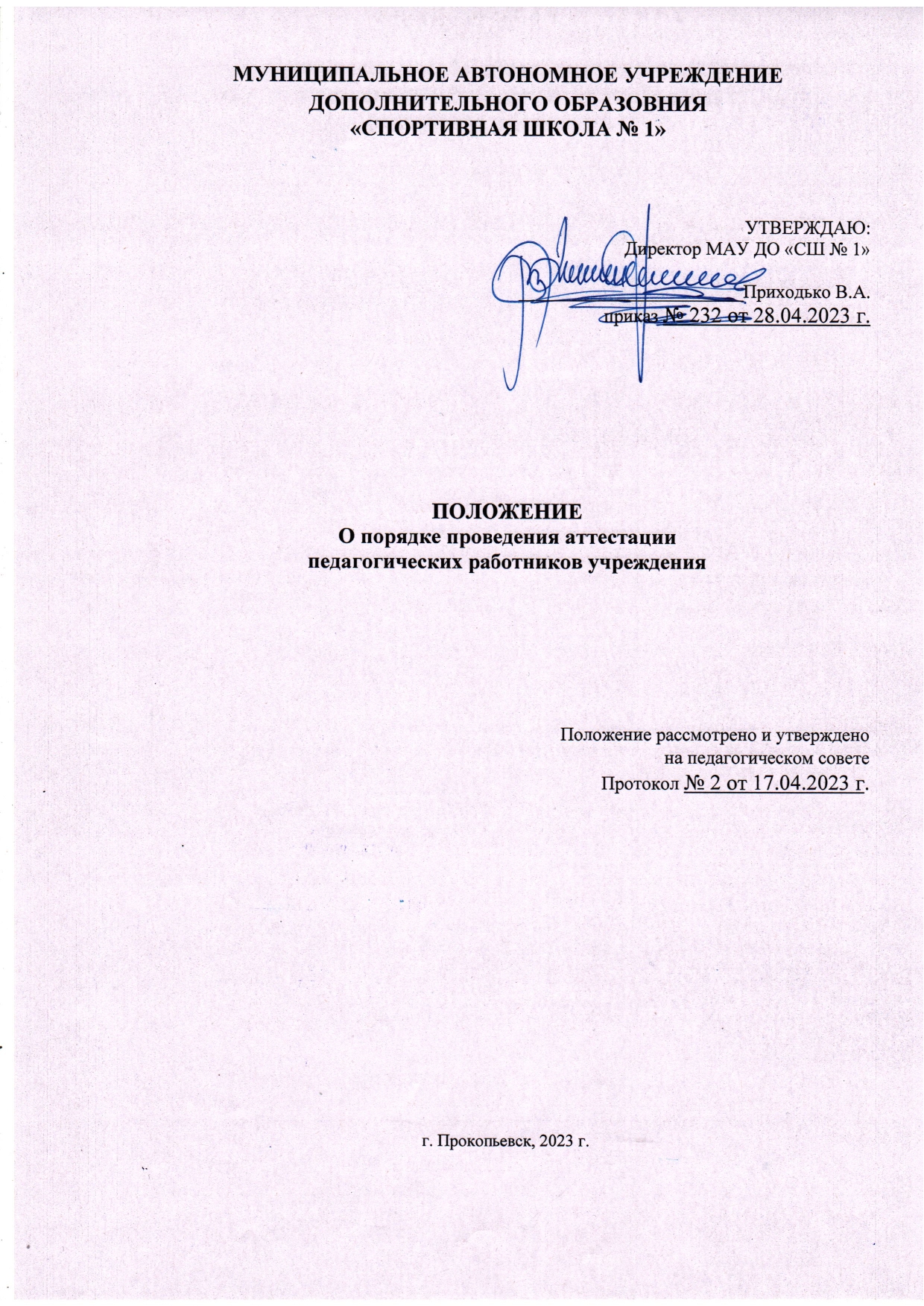 МУНИЦИПАЛЬНОЕ АВТОНОМНОЕ УЧРЕЖДЕНИЕДОПОЛНИТЕЛЬНОГО ОБРАЗОВНИЯ «СПОРТИВНАЯ ШКОЛА № 1»УТВЕРЖДАЮ:Директор МАУ ДО «СШ № 1»________________________Приходько В.А.приказ № 232 от 28.04.2023 г.ПОЛОЖЕНИЕО порядке проведения аттестации педагогических работников учрежденияПоложение рассмотрено и утвержденона педагогическом совете  Протокол № 2 от 17.04.2023 г.г. Прокопьевск, 2023 г.Общие положенияНастоящее Положение определяет порядок проведения аттестации педагогических работников МАУ ДО «СШ № 1» (далее - Спортивной школы), осуществляющей образовательную деятельность, в соответствии с частью 2 статьи 46 Федерального закона «Об образовании в Российской Федерации" Правительство Российской Федерации» и утвержденной прилагаемой номенклатурой должностей педагогических работников организаций, осуществляющих образовательную деятельность, должностей руководителей образовательных организаций: а) Должности иных педагогических работников:инструктор-методист, педагог-организатор, старший инструктор-методист, тренер-преподаватель.б) Должности руководителей:Директор, заместитель директора по спортивной подготовкеИ согласно приказу Министерства просвещения Российской Федерации № 196 от 24.03.2023 г. «Об утверждении Порядка проведения аттестации педагогических работников организации, осуществляющих образовательную деятельность», определяет правила, основные задачи и принципы проведения аттестации педагогических работников Спортивной школы. 1.2. Аттестация педагогических работников проводится в целях подтверждения соответствия педагогических работников занимаемым ими должностям на основе оценки их профессиональной деятельности и по желанию педагогических работников в целях установления квалификационных категорий.1.3. Основными задачами проведения аттестации являются:- стимулирование целенаправленного, непрерывного повышения уровня квалификации педагогических работников, их методологической культуры, профессионального, личностного и карьерного роста;-  определение необходимости дополнительного профессионального образования педагогических работников;-   повышение эффективности и качества педагогической деятельности;-    выявление перспектив использования потенциальных возможностей педагогических работников, в том числе в целях организации (осуществления) методической помощи (поддержки) и наставнической деятельности в образовательной организации;-  учет требований федеральных государственных образовательных стандартов к кадровым условиям реализации образовательных программ при формировании кадрового состава организации;- обеспечение дифференциации оплаты труда педагогических работников с учетом установленных квалификационных категорий, объема их педагогической работы либо дополнительной работы.1.4. Основными принципами проведения аттестации являются коллегиальность, гласность, открытость, обеспечивающие объективное отношение к педагогическим работникам, недопустимость дискриминации при проведении аттестации.1.5. Присвоение квалификационных категорий педагогических работников осуществляется в соответствии с настоящим положением.Создание аттестационной комиссии,ее состав и порядок работы2.1 Аттестация педагогических работников в целях подтверждения соответствия занимаемой должности проводится один раз в пять лет на основе оценки их профессиональной деятельности аттестационными комиссией учреждения. 2.2 В целях аттестации педагогических работников формируются комиссия, которая проводит оценку результатов их профессиональной деятельности на соответствие квалификационным требованиям. 2.3 Комиссия состоит из председателя комиссии, заместителя председателя, секретаря и членов аттестационной комиссии организации. Руководитель организации в состав аттестационной комиссии не входит.2.4 Аттестация педагогических работников проводится в соответствии с распорядительным актом работодателя, содержащим список педагогических работников, подлежащих аттестации, и график проведения аттестации. 2.5 Работодатель знакомит под подпись педагогических работников с распорядительным актом не менее чем за 30 календарных дней до дня проведения их аттестации по графику.  2.6 Проведение аттестации каждого педагогического работника осуществляется на основе представления работодателя, которое он вносит непосредственно в аттестационную комиссию организации (далее – представление работодателя).2.7 В представлении работодателя содержатся следующие сведения о педагогическом работнике: а) фамилия, имя, отчество (при наличии); б) наименование должности на дату проведения аттестации; в) дата заключения по этой должности трудового договора; г) уровень образования и (или) квалификации по специальности или направлению подготовки; д) информация о получении дополнительного профессионального образования по профилю педагогической деятельности; е) результаты предыдущих аттестаций (в случае их проведения);ж) мотивированная всесторонняя и объективная оценка результатов профессиональной деятельности педагогического работника по выполнению трудовых обязанностей, возложенных на него трудовым договором.2.8 Работодатель знакомит педагогического работника с представлением под подпись не позднее чем за 30 календарных дней до дня проведения аттестации.После ознакомления с представлением работодателя педагогический работник по желанию может представить в аттестационную комиссию организации дополнительные сведения, характеризующие его профессиональную деятельность за период с даты предыдущей аттестации (при первичной аттестации - с даты поступления на работу).При отказе педагогического работника от ознакомления с представлением работодателя составляется акт, который подписывается работодателем и лицами (не менее двух), в присутствии которых составлен акт. 2.9 Аттестация проводится на заседании аттестационной комиссии организации с участием педагогического работника.Заседание аттестационной комиссии организации считается правомочным, если на нем присутствуют не менее двух третей от общего числа членов аттестационной комиссии организации.В случае отсутствия педагогического работника в день проведения аттестации на заседании аттестационной комиссии организации по уважительным причинам, его аттестация переносится на другую дату, и в график аттестации вносятся соответствующие изменения, о чем работодатель знакомит работника под подпись не менее чем за 30 календарных дней до новой даты проведения его аттестации.При неявке педагогического работника на заседание аттестационной комиссии организации без уважительной причины аттестационная комиссия организации проводит аттестацию в его отсутствие. 2.10 Аттестационная комиссия организации рассматривает представление работодателя, а также дополнительные сведения педагогического работника, характеризующие его профессиональную деятельность (при их наличии).2.11 По результатам аттестации педагогического работника аттестационная комиссия организации принимает одно из следующих решений: соответствует занимаемой должности (указывается должность педагогического работника); не соответствует занимаемой должности (указывается должность педагогического работника). 2.12 Решение принимается аттестационной комиссией организации в отсутствие аттестуемого педагогического работника открытым голосованием большинством голосов членов аттестационной комиссии организации, присутствующих на заседании.При прохождении аттестации педагогический работник, являющийся членом аттестационной комиссии организации, не участвует в голосовании по своей кандидатуре.2.13 В случаях, когда не менее половины членов аттестационной комиссии организации, присутствующих на заседании, проголосовали за решение о соответствии работника занимаемой должности, педагогический работник признается соответствующим занимаемой должности. 2.14 Результаты аттестации педагогического работника, непосредственно присутствующего на заседании аттестационной комиссии организации, сообщаются ему после подведения итогов голосования. 2.15 Результаты аттестации педагогических работников заносятся в протокол, подписываемый председателем, заместителем председателя, секретарем и членами аттестационной комиссии организации, присутствовавшими на заседании, который хранится у работодателя вместе с представлениями работодателя, внесенными в аттестационную комиссию организации, дополнительными сведениями, представленными педагогическими работниками, характеризующими их профессиональную деятельность (при их наличии). 2.16 На педагогического работника, прошедшего аттестацию, не позднее 2 рабочих дней со дня ее проведения секретарем аттестационной комиссии организации составляется выписка из протокола, содержащая сведения о фамилии, имени, отчестве (при наличии) аттестуемого, наименовании его должности, по которой проводилась аттестация, дате заседания аттестационной комиссии организации, результатах голосования, о принятом аттестационной комиссией организации решении. Работодатель знакомит педагогического работника с выпиской из протокола под подпись в течение 3 рабочих дней после ее составления. Выписка из протокола хранится в личном деле педагогического работника. Сведения об аттестации педагогического работника, проводимой с целью подтверждения соответствия занимаемой должности, в трудовую книжку и (или) в сведения о трудовой деятельности не вносятся. 2.17 Результаты аттестации в целях подтверждения соответствия педагогических работников занимаемым ими должностям на основе оценки профессиональной деятельности педагогический работник вправе обжаловать в соответствии с законодательством Российской Федерации. 2.18 Аттестацию в целях подтверждения соответствия занимаемой должности не проходят следующие педагогические работники: а) педагогические работники, имеющие квалификационные категории; б) проработавшие в занимаемой должности менее двух лет в организации, в которой проводится аттестация; в) беременные женщины; г) женщины, находящиеся в отпуске по беременности и родам; д) лица, находящиеся в отпуске по уходу за ребенком до достижения им возраста трех лет; е) отсутствовавшие на рабочем месте более четырех месяцев в связи с заболеванием.Аттестация педагогических работников, предусмотренных подпунктами «г» и «д» настоящего пункта, возможна не ранее чем через два года после их выхода из указанных отпусков.Аттестация педагогических работников, предусмотренных подпунктом «е» настоящего пункта, возможна не ранее чем через год после их выхода на работу.2.19 Аттестационные комиссии организаций дают рекомендации работодателю о возможности назначения на соответствующие должности педагогических работников лиц, не имеющих специальной подготовки или стажа работы, установленных в разделе «Требования к квалификации» раздела «Квалификационные характеристики должностей работников образования» Единого квалификационного справочника должностей руководителей, специалистов и служащих и (или) профессиональными стандартами, но обладающих достаточным практическим опытом и компетентностью, выполняющих качественно и в полном объеме возложенные на них должностные обязанности.Аттестация педагогических работников в целях установления первой и высшей квалификационной категории3.1 Аттестация педагогических работников в целях установления первой или высшей квалификационной категории проводится по их желанию.3.2 Аттестация педагогических работников организаций, находящихся в ведении федеральных государственных органов, осуществляется аттестационными комиссиями, формируемыми федеральными государственными органами, в ведении которых эти организации находятся, а в отношении педагогических работников организаций, находящихся в ведении субъекта Российской Федерации.3.3 В состав аттестационных комиссий входит не менее 7 человек, включая представителя соответствующего профессионального союза и специалистов для осуществления всестороннего анализа профессиональной деятельности педагогических работников (далее - специалисты).3.4 Аттестация педагогических работников в целях установления первой или высшей квалификационных категорий проводится на основании их заявлений, подать их можно: а) непосредственно в аттестационную комиссию по адресу г. Кемерово, ул. Тухачевского, 19, каб. 101, тел. 8 (3842) 31-00-91; б) либо направленных в адрес аттестационной комиссии по почте письмом с уведомлением о вручении 650070, г. Кемерово, ул. Заузёлкова, 3, каб. 313в) или с уведомлением в форме электронного документа, по электронной почте kemocpom@mail.ru г) либо посредством федеральной государственной информационной системы «Единый портал государственных и муниципальных услуг (функций)» (далее - ЕПГУ) либо региональных порталов государственных и муниципальных услуг, интегрированных с ЕПГУ (далее - заявление в аттестационную комиссию).3.5 В заявлении в аттестационную комиссию педагогические работники сообщают сведения об уровне образования (квалификации), результатах профессиональной деятельности в организациях, об имеющихся квалификационных категориях, а также указывают должность, по которой они желают пройти аттестацию.3.6 Заявления в аттестационную комиссию подаются педагогическими работниками независимо от продолжительности их работы в образовательной организации, в том числе в период нахождения педагогического работника в отпуске по уходу за ребенком.3.7 Заявления в аттестационную комиссию о проведении аттестации в целях установления высшей квалификационной категории подаются педагогическими работниками, имеющими (имевшими) по одной из должностей первую или высшую квалификационную категорию.3.8 Заявления в аттестационную комиссию рассматриваются аттестационными комиссиями в срок не более 30 календарных дней со дня их получения, в течение которого определяется конкретный срок проведения аттестации для каждого педагогического работника индивидуально, а также осуществляется письменное уведомление педагогических работников о сроках, формах и способах проведения аттестации.Педагогические работники имеют право не позднее чем за 5 рабочих дней до проведения заседания аттестационной комиссии направлять в аттестационную комиссию дополнительные сведения, характеризующие их профессиональную деятельность.Проведение аттестации педагогических работников в целях установления первой или высшей квалификационной категории по соответствующей должности осуществляется с учетом всестороннего анализа их профессиональной деятельности, проведенного специалистами.При аттестации педагогических работников, участвующих в реализации программ спортивной подготовки, учитываются государственные награды, почетные звания, ведомственные знаки отличия, полученные за достижения в спортивной подготовке лиц, ее проходящих, а также результаты конкурсов профессионального мастерства.3.9 Продолжительность аттестации для каждого педагогического работника от начала ее проведения и до принятия решения аттестационной комиссией составляет не более 60 календарных дней.3.10 Заседание аттестационной комиссии считается правомочным, если на нем присутствуют не менее двух третей от общего числа ее членов.3.11 Педагогический работник имеет право лично присутствовать при его аттестации на заседании аттестационной комиссии. При неявке педагогического работника на заседание аттестационной комиссии аттестация проводится в его отсутствие.3.12 Первая квалификационная категория педагогическим работникам устанавливается на основе следующих показателей их профессиональной деятельности:стабильных положительных результатов освоения обучающимися образовательных программ, в том числе в области физической культуры и спорта, по итогам мониторингов и иных форм контроля, проводимых организацией;стабильных положительных результатов освоения обучающимися образовательных программ по итогам мониторинга системы образования, проводимого в порядке, установленном Правительством Российской Федерации; выявления развития у обучающихся способностей к физкультурно-спортивной деятельности; личного вклада в повышение качества образования, совершенствования методов обучения и воспитания, транслирования в педагогических коллективах опыта практических результатов своей профессиональной деятельности, активного участия в работе методических объединений педагогических работников организации.3.12 Высшая квалификационная категория педагогическим работникам устанавливается на основе следующих показателей их профессиональной деятельности:достижения обучающимися положительной динамики результатов освоения образовательных программ, в том числе в области физической культуры и спорта, по итогам мониторингов, проводимых организацией; достижения обучающимися положительных результатов освоения образовательных программ по итогам мониторинга системы образования, проводимого в порядке, установленном Правительством Российской Федерациивыявления и развития способностей обучающихся в физкультурно-спортивной деятельности, а также их участия в олимпиадах, конкурсах, фестивалях, соревнованиях; личного вклада в повышение качества образования, совершенствования методов обучения и воспитания, и продуктивного использования новых образовательных технологий, транслирования в педагогических коллективах опыта практических результатов своей профессиональной деятельности, в том числе экспериментальной и инновационной;активного участия в работе методических объединений педагогических работников организаций, в разработке программно-методического сопровождения образовательного процесса, профессиональных конкурсах.3.13 Оценка профессиональной деятельности педагогических работников в целях установления квалификационной категории осуществляется аттестационной комиссией на основе результатов их работы, соответствующих показателям при условии, что их деятельность связана с соответствующими направлениями работы.3.14 По результатам аттестации аттестационная комиссия принимает одно из следующих решений: установить первую квалификационную категорию, высшую квалификационную категорию (указывается должность педагогического работника, по которой устанавливается квалификационная категория); отказать в установлении первой квалификационной категории, высшей квалификационной категории (указывается должность, по которой педагогическому работнику отказывается в установлении квалификационной категории).3.15 Решение аттестационной комиссией принимается в отсутствие аттестуемого педагогического работника открытым голосованием большинством голосов присутствующих на заседании членов аттестационной комиссии.При равенстве голосов аттестационная комиссия принимает решение об установлении педагогическому работнику первой квалификационной категории, высшей квалификационной категории.При прохождении аттестации педагогический работник, являющийся членом аттестационной комиссии, не участвует в голосовании по своей кандидатуре.Результаты аттестации педагогического работника, непосредственно присутствующего на заседании аттестационной комиссии, сообщаются ему после подведения итогов голосования.Решение аттестационной комиссии вступает в силу со дня его вынесения и является основанием для дифференциации оплаты труда педагогических работников.3.16 При принятии в отношении педагогического работника, имеющего первую квалификационную категорию, решения аттестационной комиссии об отказе в установлении высшей квалификационной категории, за ним сохраняется первая квалификационная категория.3.17 Педагогические работники, которым отказано в установлении квалификационной категории, обращаются по их желанию в аттестационную комиссию с заявлением о проведении аттестации на ту же квалификационную категорию не ранее чем через год со дня принятия аттестационной комиссией соответствующего решения.3.18 На основании решений аттестационных комиссий о результатах аттестации педагогических работников органы издают соответствующие распорядительные акты об установлении педагогическим работникам первой квалификационной категории, высшей квалификационной категории со дня вынесения решения аттестационной комиссией, которые размещаются на официальных сайтах указанных органов в сети «Интернет».На основании указанных распорядительных актов работодатели вносят соответствующие записи в трудовые книжки педагогических работников и (или) в сведения об их трудовой деятельности.3.19 Результаты аттестации в целях установления квалификационной категории (первой, высшей) педагогический работник вправе обжаловать в соответствии с законодательством Российской Федерации.3.20 Квалификационные категории (первая, высшая), установленные педагогическим работникам, сохраняются при переходе в другую организацию, в том числе расположенную в другом субъекте Российской Федерации, а также являются основанием для дифференциации оплаты труда педагогических работников.Приложение № 1Алгоритм подачи заявления через ЕПГУИнструкция подачи заявления педагогическим работником о проведении аттестации в целях установления первой (высшей) квалификационной категории через ЕПГУ. Услуга подачи заявления через Госуслуги доступна не во всех регионах. В перечне услуг ЕПГУ необходимо выбрать услугу «Аттестация педагогических работников организаций, осуществляющих образовательную деятельностиК Заявлению на ЕПГУ составить и прикрепить аналитическую справку о профессиональной деятельности заявителя (объем со всеми приложениями- до 1 ГБ). Приложение № 2.Проверить или внести сведения о заявителе (паспортные данные, контактный телефон, электронная почта, адрес регистрации)Выбрать квалификационную категорию, на которую претендует заявитель (первая или высшая)При наличии ранее установленной квалификационной категории указать реквизиты решения об установлении квалификационной категории (номер приказа, дату, наименование органа, принявшего решение). Указать полное наименование учреждения согласно уставу образовательной организации и должность.Загрузите пакет документов для проведения аттестации.Объем прикрепляемых документов в сумме не должен превышать 1 Гб.Уведомления о ходе предоставления государственной услуги можно отследить в личном кабинете ЕПГУ.Приложение № 2АНАЛИТИЧЕСКАЯ СПРАВКА Я, __ФИО___, ___занимаемая на момент аттестации должность и место работы___, прошу аттестовать меня в 20__ году на _____ квалификационную категорию по должности ___________. В настоящее время имею ___________ квалификационную категорию, срок ее действия по________/ ИЛИ (квалификационной категории не имею). Основанием для аттестации на указанную в заявлении квалификационную категорию считаю следующие результаты работы:  (Примерное содержание информации в аналитической справке указано в рекомендациях по подготовке аттестационных материалов педагогических работников организаций, осуществляющих образовательную деятельность, размещенном на сайте КРИПКиПРО в разделе «Аттестация» https://ipk.kuz-edu.ru/index.php/8-kategoriya/76-sertifikatsiya-i-attestatsiya )__________________________________________________________________________________________________________________________________________________________________________________________________________________________________________________________________________________________________________________________________________________________Сообщаю о себе следующие сведения: Образование (когда и какое образовательное учреждение профессионального образования окончил, полученная специальность и квалификация по диплому) _______________________________________________________________________занимаемая должность на момент аттестации и дата назначения на эту должность ______________________________________________________________________, сведения о дополнительном профессиональном образовании за последние 3 года до прохождения аттестации (дата выдачи документа, наименование образовательной организации, образовательная программа, срок освоения)______________________________________________________________ стаж педагогической работы (по специальности) ____ лет,общий трудовой стаж _____ лет, в данной должности ________ лет; в данном учреждении _______ лет. Имею следующие награды, звания, ученую степень, ученое звание _______________________________________________________________________ С порядком проведения аттестации педагогических работников организаций, осуществляющих образовательную деятельность, ознакомлен(а). Разрешаю обрабатывать свои персональные данные для подготовки документов при проведении аттестации.  «__» _____________ 20__ г.                                                    	Подпись _________________ Телефон дом. _____________       сот. ________________           служ. ________________ Приложение № 3Показатели и индикаторы в целях установления первой квалификационной категориипо должности тренер-преподаватель и старший тренер-преподаватель(минимальное количество баллов - 24)Приложение № 4Показатели и индикаторы в целях установления  высшей квалификационной категории по должности  тренер-преподаватель и  старший тренер-преподаватель(минимальное количество баллов - 31)Приложение № 5Показатели и индикаторы в целях установления первой квалификационной категории по должности  инструктор-методист,  старший инструктор-методист(минимальное количество баллов - 24)Приложение № 6Показатели и индикаторы в целях установления  высшей квалификационной категории по должности  инструктор-методист,  старший инструктор-методист(минимальное количество баллов - 31)№ п.п.Показатели и индикаторыБаллы Стабильные положительные результаты освоения обучающимися образовательных программ по итогам мониторингов, проводимых организациейСтабильные положительные результаты освоения обучающимися образовательных программ по итогам мониторингов, проводимых организациейСтабильные положительные результаты освоения обучающимися образовательных программ по итогам мониторингов, проводимых организацией1.1Сохранения контингента обучающихся, осваивающих дополнительные общеобразовательные программы (среднее значение за межаттестационный период).1.1- не отражено01.1- ниже 50 % 11.1- 50 - 69 % 21.1- 70 - 79 % 31.1- 80 - 100 %41.2Результаты выполнения нормативов по общей и специальной физической подготовке, других показателей  освоения образовательной  программы  (среднее значение за межаттестационный период).1.2-  не отражено 01.2- уровень выполнения ниже 60 % 11.2- уровень выполнения  60 - 69 % 21.2- уровень выполнения 70 - 79 % 31.2- уровень выполнения  80 - 89 %41.2- уровень выполнения  90 -100%51.3Выполнение обучающимися спортивных разрядов в соответствии с Единой всероссийской спортивной классификацией (среднее значение за межаттестационный период без учета групп НП)1.3- не отражено 01.3- ниже 50 %  11.3- 50 - 74 % 21.3- 75 - 84 % 31.3- 85 - 90 %  41.3- 91 - 100 % 5Стабильные положительные результаты освоения обучающимися образовательных программ по итогам мониторинга системы образования, проводимого в порядке, установленном постановлением Правительства Российской Федерации от 5 августа . № 662Стабильные положительные результаты освоения обучающимися образовательных программ по итогам мониторинга системы образования, проводимого в порядке, установленном постановлением Правительства Российской Федерации от 5 августа . № 662Стабильные положительные результаты освоения обучающимися образовательных программ по итогам мониторинга системы образования, проводимого в порядке, установленном постановлением Правительства Российской Федерации от 5 августа . № 6622.1Для ОДО: динамика роста числа обучающихся, осваивающих дополнительные общеобразовательные программы:2.1не отражено 02.1стабильно высокие результаты 12.1положительная динамика2Выявление развития у обучающихся способностей к научной (интеллектуальной), творческой, физкультурно-спортивной деятельности Выявление развития у обучающихся способностей к научной (интеллектуальной), творческой, физкультурно-спортивной деятельности Выявление развития у обучающихся способностей к научной (интеллектуальной), творческой, физкультурно-спортивной деятельности Результативность  в межаттестационный период(в каждом разделе считается один лучший показатель,  баллы  по разделам суммируются)Результативность  в межаттестационный период(в каждом разделе считается один лучший показатель,  баллы  по разделам суммируются)Результативность  в межаттестационный период(в каждом разделе считается один лучший показатель,  баллы  по разделам суммируются)3.1Зачисление спортсменов3.1этап  совершенствования спортивного мастерства (1 чел.)  63.1этап высшего спортивного мастерства  (1 чел.)  123.1училище олимпийского резерва  (1 чел.) 63.1в команды 1-2 лиги (1 чел.) 63.1в команды мастеров высшей лиги  (1 чел.) 203.1в списки спортивных сборных команд РФ (1 чел.):3.1юношеский состав 203.1основной, юниорский, молодежный состав 303.2Муниципальные  соревнования3.2юноши, девушки 1-3 место  53.3Региональные соревнования (чемпионаты, первенства, Кубки области).3.3юноши, девушки  - 1 место 53.3юниоры, юниорки, молодежь 1-2 место 63.3взрослые 1-3 место73.4Межрегиональные соревнования (чемпионаты, первенства СФО)3.4юноши, девушки 1-3 место73.4юниоры, юниорки, молодежь 1-4 место93.4взрослые 1-6 место103.5Всероссийские соревнования (непосредственная подготовка спортсмена не менее двух лет)3.5Всероссийские соревнования  1-3 место 103.5Первенство России, Спартакиада учащихся РФ - финал (юноши, девушки)3.51-3 место203.54-6 место163.5Первенство России (юниоры, юниорки, молодежь), Спартакиада молодежи РФ -  финал,  Кубок России3.51-4 место223.55-8 место183.59-12 место 143.5Чемпионат России, Всероссийская Спартакиада сильнейших спортсменов3.51-6 место253.57-12 место213.6Международные соревнования (непосредственная подготовка спортсмена не менее двух лет)3.6Международные спортивные соревнования, юноши, девушки, юниоры, юниорки, молодежь.3.61-3 место253.64-6 место213.6Международные спортивные соревнования, взрослые3.61-6 место273.67-12 место213.6участие 103.6Первенство Европы, юноши, девушки.3.61-3 место273.64-8 место213.6участие103.6Первенство Европы, юниоры, юниорки, молодежьКубок Европы, взрослые3.61-6 место293.67-12 место233.6участие 153.6Чемпионат Европы, Европейские Игры. 3.61-8 место313.6участие213.6Первенство мира, юноши, девушки3.61-6 место273.6участие213.6Первенство  мира, юниоры, юниорки, молодежь3.61-8 место303.6участие213.6Олимпийские игры, Паралимпийские игры, Сурдлимпийские игры, чемпионат мира3.6участие31Личный вклад в повышение качества образования, совершенствование методов обучения и воспитания, транслирование в педагогических коллективах опыта практических результатов своей профессиональной деятельности, активное участие в работе методических объединений  педагогических работников образовательной организации Личный вклад в повышение качества образования, совершенствование методов обучения и воспитания, транслирование в педагогических коллективах опыта практических результатов своей профессиональной деятельности, активное участие в работе методических объединений  педагогических работников образовательной организации Личный вклад в повышение качества образования, совершенствование методов обучения и воспитания, транслирование в педагогических коллективах опыта практических результатов своей профессиональной деятельности, активное участие в работе методических объединений  педагогических работников образовательной организации 4.1Использование современных образовательных технологий, совершенствование методов обучения и воспитания. 4.1- не отражено  04.1- частично отражено (данные за 1-2 года) 14.1- полностью отражено (данные за весь межаттестационный период) 24.2Информационное сопровождение образовательного процесса в том числе, размещение материалов на сайте образовательной организации:4.2- не отражено  04.2- частично отражено 14.2- полностью отражено 24.3Участие в работе методических объединений педагогических работников (оценивается по поглощению):4.3- не отражено 04.3- на уровне образовательной организации 14.3- на муниципальном уровне 24.3- на региональном уровне 34.3- на федеральном уровне 44.4Участие в разработке программно-методического сопровождения образовательного процесса:4.4- наличие личных программно-методических разработок (с внешней  рецензией)24.4Участие в рабочих группах по разработке программно-методического обеспечения (оценивается по поглощению):4.4- на уровне образовательной организации14.4- на муниципальном, региональном уровнях24.4- на федеральном уровне34.5Повышение квалификации,  профессиональная переподготовка  в межаттестационный период (оценивается по поглощению):4.5- проблемно-ориентированные семинары, в сумме составляющие не менее 72 часа14.5- курсы повышения квалификации, составляющие 72 часа, обучение в вузе по профилю на базе среднего профессионального образования или обучение в магистратуре 24.5- курсы повышения квалификации, составляющие 100 и более часов34.6Участие в научно-практических конференциях, тренерских и судейских семинарах4.6- не отражено04.6- на муниципальном уровне14.6- на региональном, всероссийском уровнях24.6- на всероссийском уровне34.6- на международном уровне 54.6при наличии 2-х и более выступлений+ 14.7Награды (поощрения), полученные в межаттестационный период (оценивается по поглощению)4.7- на уровне образовательной организации 14.7- на муниципальном уровне 24.7- на региональном уровне 34.8Награды на федеральном уровне (Государственные награды РФ,  ведомственные награды Министерства спорта РФ, Министерства просвещения РФ)44.9Обеспечение в рамках должностных обязанностей безопасных условий реализации образовательного процесса:4.9- наличие жалоб, случаев травматизма, несчастных случаев, отсутствие информации по критерию 04.9- отсутствие жалоб, случаев травматизма, несчастных случаев  24.10Обеспечение  в рамках должностных обязанностей мероприятий по антидопингу4.10- не отражено04.10- ведется систематическая работа34.11Транслирование опыта практических результатов профессиональной деятельности: открытые занятия, мастер-классы, доклады на научно-практических конференциях  и другое (оценивается по поглощению)4.11- на уровне образовательной организации14.11- на муниципальном уровне 24.11- на региональном уровне 34.11- на федеральном уровне 44.12Участие в судействе соревнований,  в работе аттестационных, экспертных комиссий, жюри, (оценивается по поглощению):4.12- не отражено04.12- на уровне образовательной  организации 14.12- на муниципальном уровне 24.12- на региональном уровне 34.12- на федеральном уровне 44.12- на международном уровне 5№ п.п.Показатели и индикаторыБаллы Достижение обучающимися положительной динамики результатов освоения образовательных программ по итогам мониторингов, проводимых организациейДостижение обучающимися положительной динамики результатов освоения образовательных программ по итогам мониторингов, проводимых организациейДостижение обучающимися положительной динамики результатов освоения образовательных программ по итогам мониторингов, проводимых организациейДостижение обучающимися положительной динамики результатов освоения образовательных программ по итогам мониторингов, проводимых организацией1.1Сохранения контингента обучающихся, осваивающих дополнительные общеобразовательные программы (среднее значение за межаттестационный период).1.1- не отражено01.1- ниже 50 % 11.1- 50 - 69 % 21.1- 70 - 79 % 31.1- 80 - 100 %41.2Результаты выполнения нормативов по общей и специальной физической подготовке, других показателей  освоения образовательной  программы  (среднее значение за межаттестационный период).1.2-  не отражено 01.2- уровень выполнения ниже 60 % 11.2- уровень выполнения  60 - 69 % 21.2- уровень выполнения 70 - 79 % 31.2- уровень выполнения  80 - 89 %41.2- уровень выполнения  90 - 100%51.3Выполнение обучающимися спортивных разрядов в соответствии с Единой всероссийской спортивной классификацией (среднее значение за межаттестационный период без учета групп НП)1.3- не отражено 01.3- ниже 50 %  11.3- 50 - 74 % 21.3- 75 - 84 % 31.3- 85 - 90 %  41.3- 91 - 100 % 5Достижение обучающимися положительных результатов освоения образовательных программ по итогам мониторинга системы образования, проводимого в порядке, установленном постановлением Правительства Российской Федерации от 5 августа . № 662Достижение обучающимися положительных результатов освоения образовательных программ по итогам мониторинга системы образования, проводимого в порядке, установленном постановлением Правительства Российской Федерации от 5 августа . № 662Достижение обучающимися положительных результатов освоения образовательных программ по итогам мониторинга системы образования, проводимого в порядке, установленном постановлением Правительства Российской Федерации от 5 августа . № 662Достижение обучающимися положительных результатов освоения образовательных программ по итогам мониторинга системы образования, проводимого в порядке, установленном постановлением Правительства Российской Федерации от 5 августа . № 6622.1Для организаций дополнительного образования (ОДО) : динамика роста числа обучающихся, осваивающих дополнительные общеобразовательные программы:2.1не отражено 02.1стабильно высокие результаты 12.1положительная динамика2Выявление и развитие способностей обучающихся к научной (интеллектуальной), творческой, физкультурно-спортивной деятельности, а также их участие в олимпиадах, конкурсах, фестивалях, соревнованиях Выявление и развитие способностей обучающихся к научной (интеллектуальной), творческой, физкультурно-спортивной деятельности, а также их участие в олимпиадах, конкурсах, фестивалях, соревнованиях Выявление и развитие способностей обучающихся к научной (интеллектуальной), творческой, физкультурно-спортивной деятельности, а также их участие в олимпиадах, конкурсах, фестивалях, соревнованиях Выявление и развитие способностей обучающихся к научной (интеллектуальной), творческой, физкультурно-спортивной деятельности, а также их участие в олимпиадах, конкурсах, фестивалях, соревнованиях Результативность  в межаттестационный период(в каждом разделе считается один лучший показатель,  баллы  по разделам суммируются)Результативность  в межаттестационный период(в каждом разделе считается один лучший показатель,  баллы  по разделам суммируются)Результативность  в межаттестационный период(в каждом разделе считается один лучший показатель,  баллы  по разделам суммируются)Результативность  в межаттестационный период(в каждом разделе считается один лучший показатель,  баллы  по разделам суммируются)3.1Зачисление спортсменов3.1этап  совершенствования спортивного мастерства (1 чел.)  63.1этап высшего спортивного мастерства  (1 чел.)  123.1училище олимпийского резерва  (1 чел.) 63.1в команды 1-2 лиги (1 чел.) 63.1в команды мастеров высшей лиги  (1 чел.) 203.1в списки спортивных сборных команд РФ (1 чел.):3.1юношеский состав 203.1основной, юниорский, молодежный состав 303.2Муниципальные  соревнования3.2юноши, девушки 1-3 место  53.3Региональные соревнования (чемпионаты, первенства, Кубки области).3.3юноши, девушки  - 1 место 53.3юниоры, юниорки, молодежь 1-2 место 63.3взрослые 1-3 место73.4Межрегиональные соревнования (чемпионаты, первенства СФО)3.4юноши, девушки 1-3 место73.4юниоры, юниорки, молодежь 1-4 место93.4взрослые 1-6 место103.5Всероссийские соревнования (непосредственная подготовка спортсмена не менее двух лет)3.5Всероссийские соревнования  1-3 место 103.5Первенство России, Спартакиада учащихся РФ - финал (юноши, девушки)3.51-3 место203.54-6 место163.5Первенство России (юниоры, юниорки, молодежь), Спартакиада молодежи РФ -  финал,  Кубок России3.51-4 место223.55-8 место183.59-12 место 143.5Чемпионат России, Всероссийская Спартакиада сильнейших спортсменов3.51-6 место253.57-12 место213.6Международные соревнования (непосредственная подготовка спортсмена не менее двух лет)3.6Международные спортивные соревнования, юноши, девушки, юниоры, юниорки, молодежь.3.61-3 место253.64-6 место213.6Международные спортивные соревнования, взрослые3.61-6 место273.67-12 место213.6участие 103.6Первенство Европы, юноши, девушки.3.61-3 место273.64-8 место213.6участие103.6Первенство Европы, юниоры, юниорки, молодежьКубок Европы, взрослые3.61-6 место293.67-12 место233.6участие 153.6Чемпионат Европы, Европейские Игры. 3.61-8 место313.6участие213.6Первенство мира, юноши, девушки3.61-6 место273.6участие213.6Первенство мира, юниоры, юниорки, молодежь3.61-8 место303.6участие213.6Олимпийские игры, Паралимпийские игры, Сурдлимпийские игры, чемпионат мира3.6участие31Личный вклад в повышение качества образования, совершенствование методов обучения и воспитания, Продуктивного использования новых образовательных технологий, транслирование в педагогических коллективах опыта практических результатов своей профессиональной деятельности, в том числе экспериментальной и инновационнойЛичный вклад в повышение качества образования, совершенствование методов обучения и воспитания, Продуктивного использования новых образовательных технологий, транслирование в педагогических коллективах опыта практических результатов своей профессиональной деятельности, в том числе экспериментальной и инновационнойЛичный вклад в повышение качества образования, совершенствование методов обучения и воспитания, Продуктивного использования новых образовательных технологий, транслирование в педагогических коллективах опыта практических результатов своей профессиональной деятельности, в том числе экспериментальной и инновационнойЛичный вклад в повышение качества образования, совершенствование методов обучения и воспитания, Продуктивного использования новых образовательных технологий, транслирование в педагогических коллективах опыта практических результатов своей профессиональной деятельности, в том числе экспериментальной и инновационной4.1Использование современных образовательных технологий, совершенствование методов обучения и воспитания4.1- не отражено  04.1- частично отражено (данные за 1-2 года) 14.1- полностью отражено (данные за весь межаттестационный период) 24.2Информационное сопровождение образовательного процесса в том числе, размещение материалов на сайте образовательной организации:4.2- не отражено  04.2- частично отражено 14.2- полностью отражено 24.3Участие в инновационной (экспериментальной) деятельности: работа на инновационных площадках, в творческих группах, руководство проектами и другое (оценивается по поглощению)4.3- не отражено04.3- на уровне образовательной организации 14.3- на муниципальном уровне 24.3- на региональном уровне 34.3- на федеральном уровне 44.4Транслирование опыта практических результатов профессиональной деятельности: открытые занятия, мастер-классы, доклады на научно-практических конференциях  и другое (оценивается по поглощению)4.4- на уровне образовательной организации14.4- на муниципальном уровне 24.4- на региональном уровне 34.4- на федеральном уровне 44.5Повышение квалификации,  профессиональная переподготовка  в межаттестационный период (оценивается по поглощению):4.5- проблемно-ориентированные семинары, в сумме составляющие не менее 72 часа14.5- курсы повышения квалификации, составляющие 72 часа, обучение в вузе по профилю на базе среднего профессионального образования или обучение в магистратуре 24.5- курсы повышения квалификации, составляющие 100 и более часов34.6Участие в научно-практических конференциях, тренерских и судейских семинарах4.6- не отражено04.6- на муниципальном уровне14.6- на региональном уровне24.6- на всероссийском уровне34.6- на международном уровне 54.6при наличии 2-х и более выступлений+ 14.7Работа в сетевых Интернет – сообществах (оценивается по поглощению, предоставляются ссылки):4.7- не отражено 04.7- наличие не менее 3 публикаций на сайтах профессиональных интернет сообществ (за каждые последующие 3 публикации +1 балл)14.7- наличие и ведение собственных блогов, сайтов, групп  в социальных сетях, материалов в региональном депозитарии электронного образовательного ресурса  24.8Награды (поощрения), полученные в межаттестационный период (оценивается по поглощению)4.8- на уровне образовательной организации 14.8- на муниципальном уровне 24.8- на региональном уровне 34.9Награды на федеральном уровне (Государственные награды РФ,  ведомственные награды Министерства спорта РФ, Министерства просвещения РФ)44.10Обеспечение в рамках должностных обязанностей безопасных условий реализации образовательного процесса:4.10- наличие жалоб, случаев травматизма, несчастных случаев, отсутствие информации по критерию 04.10- отсутствие жалоб, случаев травматизма, несчастных случаев  24.11Обеспечение  в рамках должностных обязанностей мероприятий по антидопингу4.11- не отражено04.11- ведется систематическая работа34.12Работа с родителями (законными представителями) обучающихся:4.12- не отражено04.12- консультирование родителей 14.12- выступление на собраниях, сопровождение работы родительского комитета24.13Участие в судействе соревнований,  в работе аттестационных, экспертных комиссий, жюри, (оценивается по поглощению):4.13- не отражено04.13- на уровне образовательной  организации 14.13- на муниципальном уровне 24.13- на региональном уровне 34.13- на федеральном уровне 44.13- на международном уровне 5Активное участие в работе методических объединений  педагогических работников образовательной организации, в разработке программно-методического сопровождения образовательного процесса, профессиональных конкурсахАктивное участие в работе методических объединений  педагогических работников образовательной организации, в разработке программно-методического сопровождения образовательного процесса, профессиональных конкурсахАктивное участие в работе методических объединений  педагогических работников образовательной организации, в разработке программно-методического сопровождения образовательного процесса, профессиональных конкурсахАктивное участие в работе методических объединений  педагогических работников образовательной организации, в разработке программно-методического сопровождения образовательного процесса, профессиональных конкурсах5.1Участие в работе методических объединений педагогических работников (оценивается по поглощению):5.1- не отражено 05.1- на уровне образовательной организации 15.1- на муниципальном уровне 25.1- на региональном уровне 35.1- на федеральном уровне 45.1- за наличие руководства методическим объединением+1 5.2Участие в разработке программно-методического сопровождения образовательного процесса:5.2- наличие личных программно-методических разработок (с внешней  рецензией)25.2Участие в рабочих группах по разработке программно-методического обеспечения (оценивается по поглощению):5.2- на уровне образовательной организации15.2- на муниципальном уровне25.2- на региональном уровне35.2- на федеральном уровне45.3Результативность участия в профессиональных конкурсах (оценивается по поглощению):5.3- на уровне образовательной организации15.3- на муниципальном уровне25.3- на региональном уровне 35.3- на федеральном уровне4 5.3- за наличие побед, призовых мест, лауреатства+ 1№ п.п.Показатели и индикаторыБаллы Стабильные положительные результаты освоения обучающимися образовательных программ по итогам мониторингов, проводимых организациейСтабильные положительные результаты освоения обучающимися образовательных программ по итогам мониторингов, проводимых организациейСтабильные положительные результаты освоения обучающимися образовательных программ по итогам мониторингов, проводимых организацией1.1Мониторинг результативности освоения образовательных программ 1.1- не отражено01.1- наличие и своевременное ведение баз данных11.1- наличие и своевременное ведение баз данных, анализ мониторинга с обозначением проблем подготовки обучающихся21.1- наличие и своевременное ведение баз данных, разработка методических рекомендаций на основании мониторинга 3Стабильные положительные результаты освоения обучающимися образовательных программ по итогам мониторинга системы образования, проводимого в порядке, установленном постановлением Правительства Российской Федерации от 5 августа . № 662Стабильные положительные результаты освоения обучающимися образовательных программ по итогам мониторинга системы образования, проводимого в порядке, установленном постановлением Правительства Российской Федерации от 5 августа . № 662Стабильные положительные результаты освоения обучающимися образовательных программ по итогам мониторинга системы образования, проводимого в порядке, установленном постановлением Правительства Российской Федерации от 5 августа . № 6622.1Для организаций дополнительного образования (ОДО): динамика роста числа обучающихся, осваивающих дополнительные общеобразовательные программы:2.1- не отражено 02.1- стабильно высокие результаты 12.1- положительная динамика22.2Участие в работе по статистическому учету результатов работы образовательной организации 2.2- не отражено02.2- ведется эпизодически12.2- ведется систематически, проводится анализ, вырабатываются методические рекомендации.22.3Информационно-методическое сопровождение образовательного, соревновательного процессов, в том числе, размещение материалов на сайте образовательной организации, ведение групп, блогов в социальных сетях2.3- не отражено02.3- работа осуществляется эпизодически12.3- ведется системная работа3                                                                                                                                                           2.4Обеспечение в рамках должностных обязанностей безопасности учебно-тренировочного процесса в курируемом направлении работы. 2.4- не отражено или наличие жалоб, случаев травматизма, несчастных случаев02.4- отсутствие жалоб, случаев травматизма, несчастных случаев  2Выявление развития у обучающихся способностей к научной (интеллектуальной), творческой, физкультурно-спортивной деятельностиВыявление развития у обучающихся способностей к научной (интеллектуальной), творческой, физкультурно-спортивной деятельностиВыявление развития у обучающихся способностей к научной (интеллектуальной), творческой, физкультурно-спортивной деятельности3.1Работа с родителями (законными представителями) обучающихся:3.1- не отражено03.1- консультирование родителей 13.1- привлечение родителей к процессу соуправления образовательной организации, организация и методическое сопровождение родительских собраний23.1- выступление на собраниях, сопровождение работы родительского комитета33.2Осуществление совместно с медицинским персоналом контроля за организацией медицинского контроля за обучающимися 3.2- не отражено03.2- работа ведется эпизодически13.2- работа ведется систематически, проводится анализ, вырабатываются методические рекомендации23.3Осуществление в рамках должностных обязанностей мероприятий по антидопингу3.3- не отражено03.3- ведется систематическая работа3Личный вклад в повышение качества образования, совершенствование методов обучения и воспитания, продуктивного использования новых образовательных технологий, транслирование в педагогических коллективах опыта практических результатов своей профессиональной деятельности, активное участие в работе методических объединений педагогических работников образовательной организацииЛичный вклад в повышение качества образования, совершенствование методов обучения и воспитания, продуктивного использования новых образовательных технологий, транслирование в педагогических коллективах опыта практических результатов своей профессиональной деятельности, активное участие в работе методических объединений педагогических работников образовательной организацииЛичный вклад в повышение качества образования, совершенствование методов обучения и воспитания, продуктивного использования новых образовательных технологий, транслирование в педагогических коллективах опыта практических результатов своей профессиональной деятельности, активное участие в работе методических объединений педагогических работников образовательной организации4.1Владение информационно-коммуникационными, цифровыми технологиями4.1- не отражено04.1- использование компьютера на уровне пользователя14.1- работа в информационных системах (ИС)+ 24.2Участие в разработке документов образовательной организации (баллы суммируются)4.2- участие в разработке локальных нормативных документов образовательной организации24.2- участие в разработке дополнительной общеразвивающей программы в области физической культуры и спорта24.2- участие в разработке дополнительной образовательной программы спортивной подготовки24.2- участие в разработке программы развития учреждения24.3Профессиональная активность: участие в работе комиссий, жюри конкурсов, методических объединений4.3- не отражено04.3- на уровне образовательной организации 14.3- на муниципальном уровне24.3- на региональном уровне34.3- на всероссийском уровне44.4Проведение открытых мероприятий (семинаров, мастер-классов, методических объединений)4.4- не отражено04.4- на уровне образовательной организации 14.4- на муниципальном уровне24.4- на региональном уровне34.4- на всероссийском уровне44.5Участие в научно-практических конференциях, тренерских и судейских семинарах4.5- не отражено04.5- на муниципальном уровне14.5- на региональном уровне24.5- на всероссийском уровне34.6Наличие методических публикаций (докладов на научно-практических конференциях, семинарах, вебинарах, очной и заочной формах, в том числе, онлайн)4.6- не отражено04.6- на уровне образовательной организации 14.6- на муниципальном уровне24.6- на региональном, всероссийском уровнях34.6- при наличии 2-х и более публикаций (докладов, выступлений)+ 14.7Судейская практика 4.7- не отражено04.7- на уровне образовательной организации 14.7- на муниципальном уровне24.7- на региональном уровне34.7- на межрегиональном уровне44.7- на всероссийском, международном уровне5 4.8Организационно-методическое сопровождение физкультурных, спортивных мероприятий  4.8- не отражено0 4.8- на уровне образовательной организации 1 4.8- на муниципальном уровне2 4.8- на региональном уровне3 4.8- на всероссийском уровне44.9Участие в профессиональных конкурсах 4.9- не отражено04.9- на уровне образовательной организации 14.9- на муниципальном уровне24.9- на региональном уровне34.9- на всероссийском уровне44.9- за наличие побед, призовых мест, лауреатства+ 14.10Повышение квалификации, профессиональная переподготовка в межаттестационный период4.10- не отражено 04.10- проблемно-ориентированные семинары, в сумме составляющие не менее 72 часа14.10- курсы повышения квалификации, составляющие 72 часа, обучение в вузе по профилю на базе среднего профессионального образования или обучение в магистратуре 24.10- курсы повышения квалификации, составляющие 100 и более часов34.11Награды (поощрения), полученные в межаттестационный период (оценивается по поглощению)4.11- не отражено04.11- на уровне образовательной организации 14.11- на муниципальном уровне24.11- на региональном уровне34.12Награды на федеральном уровне (Государственные награды РФ,  ведомственные награды Министерства спорта РФ, Министерства просвещения РФ)4№ п.п.Показатели и индикаторыБаллы Достижение обучающимися положительной динамики результатов освоения образовательных программ по итогам мониторингов, проводимых организациейДостижение обучающимися положительной динамики результатов освоения образовательных программ по итогам мониторингов, проводимых организациейДостижение обучающимися положительной динамики результатов освоения образовательных программ по итогам мониторингов, проводимых организациейДостижение обучающимися положительной динамики результатов освоения образовательных программ по итогам мониторингов, проводимых организацией1.1Мониторинг результативности освоения образовательных программ 1.1- не отражено01.1- наличие и своевременное ведение баз данных11.1- наличие и своевременное ведение баз данных, анализ мониторинга с обозначением проблем подготовки обучающихся21.1- наличие и своевременное ведение баз данных, разработка методических рекомендаций на основании мониторинга 3Достижение обучающимися положительных результатов освоения образовательных программ по итогам мониторинга системы образования, проводимого в порядке, установленном постановлением Правительства Российской Федерации от 5 августа . № 662Достижение обучающимися положительных результатов освоения образовательных программ по итогам мониторинга системы образования, проводимого в порядке, установленном постановлением Правительства Российской Федерации от 5 августа . № 662Достижение обучающимися положительных результатов освоения образовательных программ по итогам мониторинга системы образования, проводимого в порядке, установленном постановлением Правительства Российской Федерации от 5 августа . № 662Достижение обучающимися положительных результатов освоения образовательных программ по итогам мониторинга системы образования, проводимого в порядке, установленном постановлением Правительства Российской Федерации от 5 августа . № 6622.1Для организаций дополнительного образования (ОДО): динамика роста числа обучающихся, осваивающих дополнительные общеобразовательные программы:2.1- не отражено 02.1- стабильно высокие результаты 12.1- положительная динамика22.2Участие в работе по статистическому учету результатов работы образовательной организации 2.2- не отражено02.2- ведется эпизодически12.2- ведется систематически, проводится анализ, вырабатываются методические рекомендации22.3Информационно-методическое сопровождение образовательного, соревновательного процессов, в том числе, размещение материалов на сайте образовательной организации, ведение групп, блогов в социальных сетях2.3- не отражено02.3- работа осуществляется эпизодически12.3- ведется системная работа3                                                                                                                                                           2.4Обеспечение в рамках должностных обязанностей безопасности учебно-тренировочного процесса в курируемом направлении работы. 2.4- не отражено или наличие жалоб, случаев травматизма, несчастных случаев02.4- отсутствие жалоб, случаев травматизма, несчастных случаев  2Выявление и развитие способностей обучающихся к научной (интеллектуальной), творческой, физкультурно-спортивной деятельности, а также их участие в олимпиадах, конкурсах, фестивалях, соревнованиях Выявление и развитие способностей обучающихся к научной (интеллектуальной), творческой, физкультурно-спортивной деятельности, а также их участие в олимпиадах, конкурсах, фестивалях, соревнованиях Выявление и развитие способностей обучающихся к научной (интеллектуальной), творческой, физкультурно-спортивной деятельности, а также их участие в олимпиадах, конкурсах, фестивалях, соревнованиях Выявление и развитие способностей обучающихся к научной (интеллектуальной), творческой, физкультурно-спортивной деятельности, а также их участие в олимпиадах, конкурсах, фестивалях, соревнованиях 3.1Работа с родителями (законными представителями) обучающихся:3.1- не отражено03.1- консультирование родителей 13.1- привлечение родителей к процессу соуправления образовательной организации, организация и методическое сопровождение родительских собраний23.1- выступление на собраниях, сопровождение работы родительского комитета33.2Осуществление совместно с медицинским персоналом контроля за организацией медицинского контроля за обучающимися 3.2- не отражено03.2- работа ведется эпизодически13.2- работа ведется систематически, проводится анализ, вырабатываются методические рекомендации23.3Осуществление в рамках должностных обязанностей мероприятий по антидопингу3.3- не отражено03.3- ведется систематическая работа3Личный вклад в повышение качества образования, совершенствование методов обучения и воспитания, продуктивного использования новых образовательных технологий, транслирование в педагогических коллективах опыта практических результатов своей профессиональной деятельности, в том числе экспериментальной и инновационнойЛичный вклад в повышение качества образования, совершенствование методов обучения и воспитания, продуктивного использования новых образовательных технологий, транслирование в педагогических коллективах опыта практических результатов своей профессиональной деятельности, в том числе экспериментальной и инновационнойЛичный вклад в повышение качества образования, совершенствование методов обучения и воспитания, продуктивного использования новых образовательных технологий, транслирование в педагогических коллективах опыта практических результатов своей профессиональной деятельности, в том числе экспериментальной и инновационнойЛичный вклад в повышение качества образования, совершенствование методов обучения и воспитания, продуктивного использования новых образовательных технологий, транслирование в педагогических коллективах опыта практических результатов своей профессиональной деятельности, в том числе экспериментальной и инновационной4.1Результативность использования в работе информационно-коммуникационных, цифровых технологий 4.1- не отражено04.1- использование компьютера на уровне пользователя14.1- работа в информационных системах (ИС)+ 24.2Участие в проектно-исследовательской или опытно-экспериментальной деятельности:4.2- не отражено04.2- на уровне образовательной организации 14.2- на муниципальном уровне24.2- на региональном, всероссийском уровнях34.3Участие в разработке документов образовательной организации (баллы суммируются)4.3- участие в разработке локальных нормативных документов образовательной организации24.3- участие в разработке дополнительной общеразвивающей программы в области физической культуры и спорта24.3- участие в разработке дополнительной образовательной программы спортивной подготовки24.3- участие в разработке программы развития учреждения24.4Профессиональная активность: участие в работе комиссий, жюри конкурсов, методических объединений4.4- не отражено04.4- на уровне образовательной организации 14.4- на муниципальном уровне24.4- на региональном уровне34.4- на всероссийском уровне44.5Проведение открытых мероприятий (семинаров, мастер-классов, методических объединений)4.5- не отражено04.5- на уровне образовательной организации 14.5- на муниципальном уровне24.5- на региональном уровне34.5- на всероссийском уровне44.5При наличии 2х и более выступлений, мастер-классов на муниципальном, региональном или всероссийском уровнях +14.6Участие в научно-практических конференциях, тренерских и судейских семинарах4.6- не отражено04.6- на муниципальном уровне14.6- на региональном уровне24.6- на всероссийском уровне34.6при наличии 2-х и более выступлений+ 14.7Наличие методических публикаций (докладов на научно-практических конференциях, семинарах, вебинарах, очной и заочной формах, в том числе, онлайн)4.7- не отражено04.7- на уровне образовательной организации 14.7- на муниципальном уровне24.7- на региональном, всероссийском уровнях34.7- при наличии 2-х и более публикаций + 14.8Проведение педагогической практики студентов24.9Судейская практика 4.9- не отражено04.9- на уровне образовательной организации 14.9- на муниципальном уровне24.9- на региональном уровне34.9- на межрегиональном уровне44.9- на всероссийском уровне54.9- на международном уровне64.10Повышение квалификации, профессиональная переподготовка в межаттестационный период4.10- не отражено 04.10- проблемно-ориентированные семинары, в сумме составляющие не менее 72 часа14.10- курсы повышения квалификации, составляющие 72 часа, обучение в вузе по профилю на базе среднего профессионального образования или обучение в магистратуре 24.10- курсы повышения квалификации, составляющие 100 и более часов34.11Награды (поощрения), полученные в межаттестационный период (оценивается по поглощению)4.11- не отражено04.11- на уровне образовательной организации 14.11- на муниципальном уровне24.11- на региональном уровне34.12Награды на федеральном уровне (Государственные награды РФ,  ведомственные награды Министерства спорта РФ, Министерства просвещения РФ)4Активное участие в работе методических объединений  педагогических работников образовательной организации, в разработке программно-методического сопровождения образовательного процесса, профессиональных конкурсахАктивное участие в работе методических объединений  педагогических работников образовательной организации, в разработке программно-методического сопровождения образовательного процесса, профессиональных конкурсахАктивное участие в работе методических объединений  педагогических работников образовательной организации, в разработке программно-методического сопровождения образовательного процесса, профессиональных конкурсахАктивное участие в работе методических объединений  педагогических работников образовательной организации, в разработке программно-методического сопровождения образовательного процесса, профессиональных конкурсах5.1Последовательное изложение собственной методической системы в форме методического пособия, методических разработок, методических рекомендаций, и др.5.1- не отражено05.1- на уровне образовательной организации 15.1- на муниципальном уровне25.1- на региональном уровне35.1- на всероссийском уровне45.2Организационно-методическое сопровождение физкультурных, спортивных мероприятий 5.2- не отражено05.2- на уровне образовательной организации 15.2- на муниципальном уровне25.2- на региональном уровне35.2- на всероссийском уровне45.3Наличие программ (планов), отражающих систему работы по повышению профессиональной компетентности педагогических работников образовательной организации5.3- не отражено05.3- работа ведется эпизодически15.3- работа ведется систематически25.4Результативность участия педагогических работников образовательной организации, подготовленных данным методистом, в профессиональных конкурсах различной направленности 5.4- не отражено05.4- на уровне образовательной организации 15.4- на муниципальном уровне25.4- на региональном уровне35.5Состояние удовлетворенности педагогических работников методической работой5.5- не отражено 05.5- педагогические работники удовлетворены состоянием методической работы в образовательной организации 70%-79%15.5- педагогические работники удовлетворены состоянием методической работы в образовательной организации 80%-89%25.5- педагогические работники полностью удовлетворены состоянием методической работы в образовательной организации 90%-100%35.6Участие в профессиональных конкурсах 5.6- не отражено05.6- на уровне образовательной организации 15.6- на муниципальном уровне25.6- на региональном уровне35.6- на всероссийском уровне45.6- за наличие побед, призовых мест, лауреатства+ 1